Table 22: Freundlich parameters for pyrethroids and mirex in soil sample studied (organic content 2.1%). Note: λ- cyhalothrin was also studied in this paper, see above structure.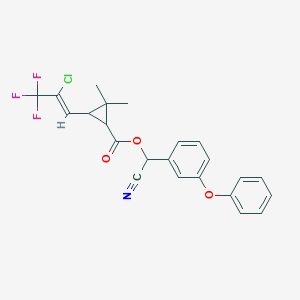  Figure is referred to in the legend to Table 22.RSD ± 2.5 - 4.6, n = 3.Pyrethroid and StandardSlope, 1/nnkCyfluthrin1.10140.9061.021λ-cyhalothrin1.10000.9097.603Cypermethrin0.99651.0045.233Deltamethrin1.10000.9092.443Fenvalerate0.95611.04613.105Permethrin0.99271.0071.874Mirex, Standard1.10180.90712.705